Codes (leave blank for Present)NON-PASSERINES		           Code   No.        PASSERINES		              Code   No.    	 PASSERINES	                                 Code  No.If Species in BOLD are seen a “Rare Bird Record Report” should be submitted.				IT IS IMPORTANT THAT ONLY BIRDS SEEN WITHIN THE PARK ARE RECORDED ON THIS LIST.  IF YOU SEE BIRDS OUTSIDE THE PARK PLEASE MARK ACCORDINGLY OR PREFERABLY USE A SEPARATE LIST.Please return this sheet on completion to Birds SA Database Co-ordinator (Brian Blaylock) for inclusion in the database.Email to: secretary@birdssa.asn.au or post to: Birds SA c/- SA Museum, North Terrace, Adelaide, SA, 5000LOWAN CONSERVATION PARK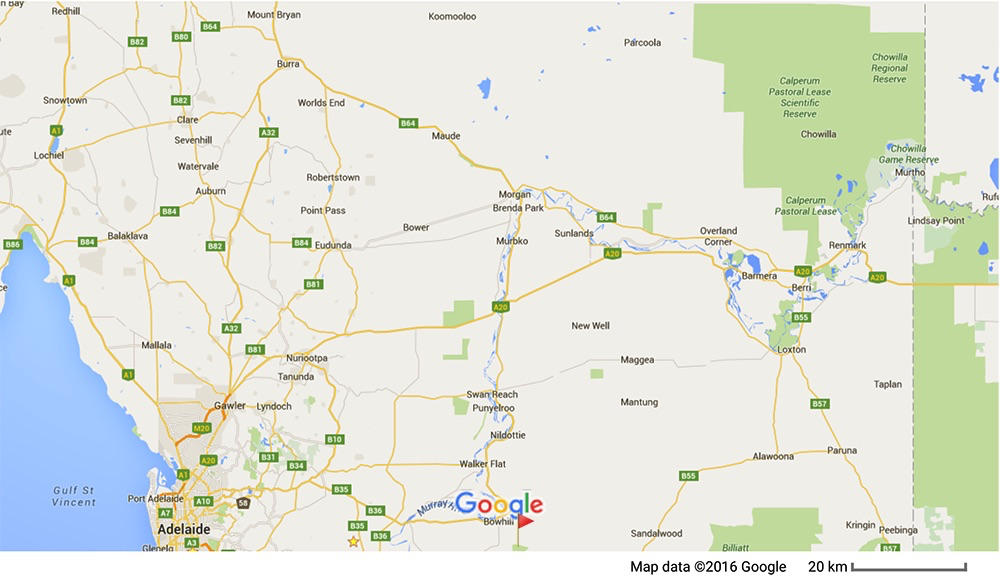 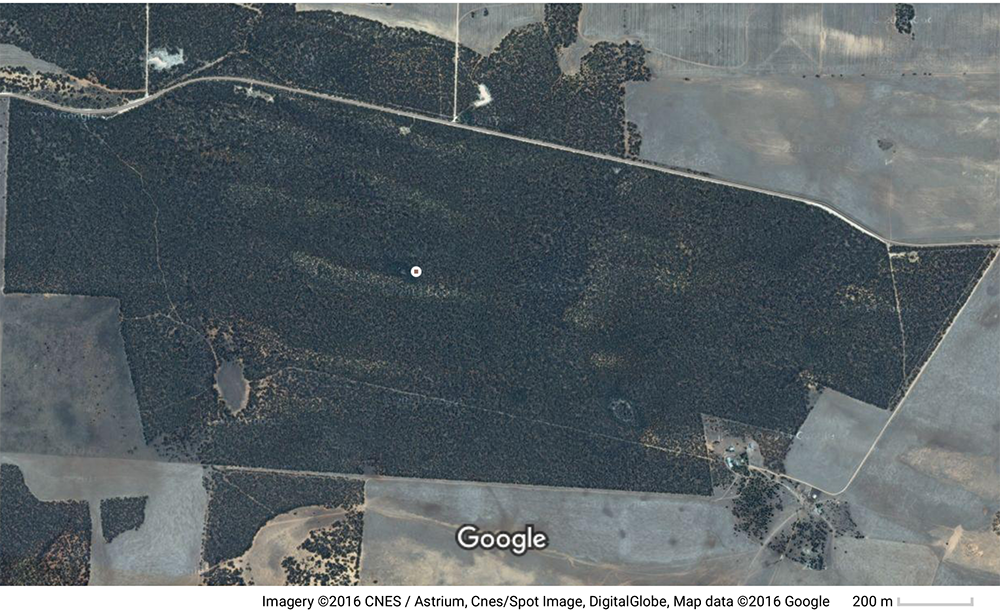 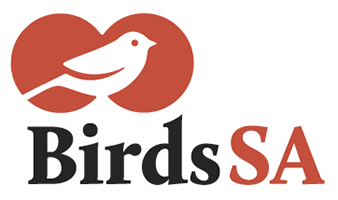           birdssa.asn.auChecklist forLOWAN CONSERVATION PARKChecklist forLOWAN CONSERVATION PARKChecklist forLOWAN CONSERVATION PARKChecklist forLOWAN CONSERVATION PARK          birdssa.asn.au-34.97917 °N  139.68444 °Eor new  …………….   ……………..34°58’45” S  139°41’04” E……………  ……………..34°58’45” S  139°41’04” E……………  ……………..54  379919  6128477     …  ….........  ………Observers:   …………………………………………………………………..  ..……………………………………………………………………………….Observers:   …………………………………………………………………..  ..……………………………………………………………………………….Observers:   …………………………………………………………………..  ..……………………………………………………………………………….Phone: (H)  ……………………………… (M)  …………………………………Email:   …………..……………………………………………………Phone: (H)  ……………………………… (M)  …………………………………Email:   …………..……………………………………………………Date:  ……..………………………….      Start Time: ………………………    End Time:   ………………………Date:  ……..………………………….      Start Time: ………………………    End Time:   ………………………Date:  ……..………………………….      Start Time: ………………………    End Time:   ………………………Date:  ……..………………………….      Start Time: ………………………    End Time:   ………………………Date:  ……..………………………….      Start Time: ………………………    End Time:   ………………………D = DeadH = HeardO = OverheadB = BreedingB1 = MatingB2 = Nest BuildingB3 = Nest with eggsB4 = Nest with chicksB5 = Dependent fledglingsB6 = Bird on nestEmuPurple-backed Fairywren (Variegated Fairywren)Jacky WinterMalleefowlBlack-backed Fairywren (Splendid Fairywren)Red-capped RobinStubble QuailStriped HoneyeaterHooded RobinBlack-shouldered KiteBrown-headed HoneyeaterSouthern Scrub RobinLittle EagleWhite-eared HoneyeaterWhite-backed SwallowWedge-tailed EagleWhite-fronted ChatWelcome SwallowBrown GoshawkSpiny-cheeked HoneyeaterTree MartinCollared SparrowhawkRed WattlebirdRufous SonglarkSpotted HarrierYellow-faced HoneyeaterSilvereyeSwamp HarrierPurple-gaped Honeyeater*Common StarlingWhistling KiteYellow-throated MinerMistletoebirdPainted ButtonquailWhite-fronted Honeyeater*House SparrowBanded LapwingSinging HoneyeaterAustralian Pipit*Feral PigeonYellow-plumed HoneyeaterCommon BronzewingWhite-plumed HoneyeaterCrested PigeonSpotted PardalotePeaceful DoveStriated PardaloteGalahShy HeathwrenHorsfield's Bronze CuckooWeebillBlack-eared CuckooInland ThornbillTawny FrogmouthYellow-rumped ThornbillSpotted NightjarYellow ThornbillAustralian Owlet-nightjarChestnut-rumped ThornbillWhite-throated NeedletailWhite-browed BabblerLaughing KookaburraChestnut QuailthrushRainbow Bee-eaterMasked WoodswallowNankeen KestrelWhite-browed WoodswallowBrown FalconDusky WoodswallowBlack FalconGrey ButcherbirdRed-rumped ParrotAustralian MagpieMulga ParrotBlack-winged Currawong (Grey Currawong)Mallee Ringneck (Australian Ringneck)Black-faced CuckooshrikePurple-crowned LorikeetWhite-winged TrillerBudgerigarBlack-capped Sittella (Varied Sittella)Gilbert's WhistlerAustralian Golden WhistlerRufous WhistlerGrey ShrikethrushCrested BellbirdWillie WagtailGrey FantailRestless FlycatcherLittle RavenAustralian RavenWhite-winged Chough